MUTHU Contact Number : C/o 971503718643Email : muthu.378234@2freemail.com OBJECTIVE	I am sociable, lively and have good communication skills. I get on well with most people. I am renowned for keeping cool under pressure and enjoy learning new skills. Also I have the ability to play as a good team player.ACADEMICSBachelor of Science in Hospitality and Hotel Administration in Tamil Nadu Open University.Completed three year Diploma in Hotel Management & Catering technology at AnnaiFathima College, Madurai.Completed Certification course in Wines & Spirits.Completed Diploma in Culinary Arts in International Cruises Culinary Academy Centre, GOA.WORK EXPERIENCEFORTUNE Group of Hotels in Bangalore.From		:	August 4th 2016 to December 2017.Position	:	Asst. Restaurant Manager.B.P. Group of Restaurant in Texas USA.From		:	October 10th 2014 to April 2016Position	:	Asst. Dining MangerRangoli Fine Dining Restaurant in Virginia, USAFrom		:	March 2012 to  May 2014Position	:	Dining Supervisor.Carnival Cruise Line in Miami, Florida, USAFrom		:	2011 to 2012Hotel Orchid in MumbaiFrom		:	2008 to 2010Position	:	Bar Man.ADDITIONAL QUALIFICATIONOn  Job training certificate (certified trainer)Wine & Spirits training from Mumbai.Prompting, up-selling and suggestive selling the productsGuest Complaints HandlingTelephone Handling TechniquesBasic Food  & HygieneFirst Aid trainingKnowledge of USPH & HACCPJOB DESCRIPTIONRegular training sessions with the assigned team in line with the department.To ensure that the outlet is managed efficiently according to the established concept statement.Maintaining Regular contact and making sure the guest are comfortable.Maintained standards of quality for all dining areas.Deal with customer queries and complaints.Motivated the employees to obtain the better performance.Built strong customer and client focus.Managed cash register and monetary transaction’s correctly.Performed opening and closing duties as required.Marking daily requisitions and inventories etc.PERSONAL ATTRIBUTE :Flexibility in working hours.Adaptability to a new environment.Ability to work as a Team.Positive attitude towards work.Genuine eagerness to serve..Understanding the duties & Responsibilities during operation.PERSONAL INFORMATIONDate of Birth		:	10th October 1987Sex				:	MaleReligion			:	HinduMarital Status		:	MarriedNationality			:	IndianLanguages Known		:	Tamil, English & HindiOther Interest		:	Travelling and Listening MusicPASSPORT DETAILSPassport Issue Date	:	05/02/2018Passport Issue Place	:	04/02/2028DECLARATION	I sincerely certify that the particulars given above are accurate to the best of my knowledge. I assure that if I am selected, I shall discharge my duties to the entire satisfaction of the organization.Place  :Date   :		Regards,	Muthu.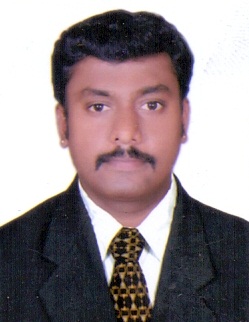 